Технологическая карта мероприятия внеурочной деятельности«Фотоохота»(название мероприятия)Подготовительный этапПредварительно:1. Определить участников: в игре принимает участие все команды 7 классов в полном составе, кураторы получают задания и помогают ребятам определить стратегию выполнения заданий, выполняют задания вместе с учениками.2. Подготовить маршрутные листы с заданиями для групп.         Организационный этапРаздаются материалы кураторам групп, учащиеся вместе с ними планируют свою деятельность и начинают работу.Основной этап На каждой контрольной точке обучающиеся должны сделать фотографию, в маршрутном листе имеется указание «ЧТО, ГДЕ» - эти условия необходимо соблюдать. Как конкретно будет выглядеть фотография – дети решают сами.«ГДЕ» - название каждой контрольной точки зашифровано (ребус, шифр и т.д.)«ЧТО»- обозначено понятие которое дети должны продемострировать на фотографииПорядок прохождения КТ дети определяют самиКонтрольные точки:Заключительный этап. Рефлексия деятельностиКоманда, которая завершит задание первая получает 5 очков, вторая – 4 очка и т.д. Далее оценивается выполнение заданий маршрутного листа, фотографий.Критерии:Правильно определено место: +1 очкоУгадывается понятие, изображенное детьми на фотографии («ЧТО»): +1 очкоНа фотографии не хватает участников команды: -1 очко (за каждого недостающего участника).Обсуждаются ошибки, разбирается, почему они были допущены. Предлагаются другие варианты изображения понятий на фотографиях. Награждение призами.Маршрутный лист. Квест «Фотоохота»Вам предлагается пройти по маршруту квеста «Фотоохота». В маршрутном листе указаны контрольные точки, которые вы должны пройти (каждая контрольная точка зашифрована – необходимо отгадать ребус, расшифровать код и т.д.). Порядок прохождения определяется Вами самостоятельно. На каждой контрольной точке вы должны сделать общую фотографию, на которой должны присутствовать ВСЕ члены команды. На фотографии вы должны изобразить понятие, которое также указано в маршрутном листе. (Например, если понятие – круг, то можно построиться всем в круг, или лечь на землю в форме круга и т.д. – проявите творческий подход!). Учитывается время прохождения, команда, которая приходит первая, получает 5 очков, вторая – 4 очка, третья – 3 очка, четвертая – 2 очка, пятая – 1 очко. А также правильность определения места и наличие всех участников команды на фотографии (будет считаться количество человек на каждом фото). Желаем удачи!  Место: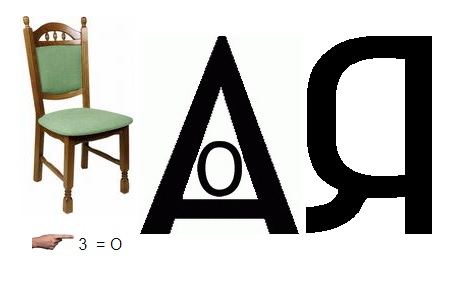 Понятие: змейкаМесто: В 2020 году именно это общественное место является самым посещаемым.Понятие: помощь.Место: Одна из этих пар мультипликационных персонажей натолкнет вас на название сооружения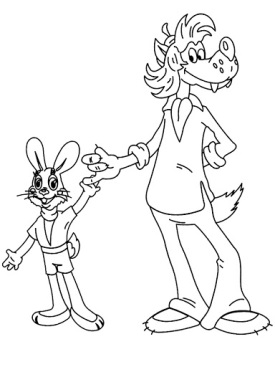 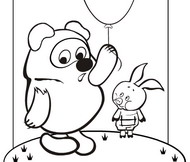 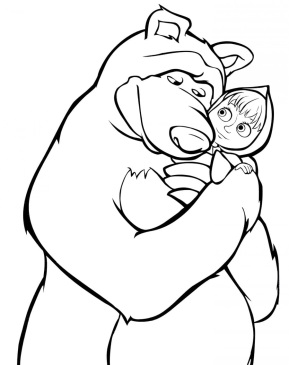 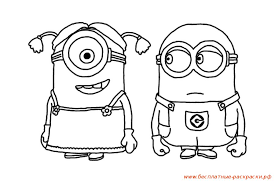 Понятие: дружбаМесто: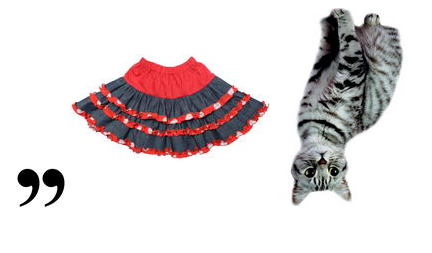 Понятие: цепьМесто:Название этого места зашифровано с помощью алфавита. Чтобы расшифровать фразу, необходимо вместо буквы вставить ту, которая идет после нее в алфавите.Хдмсп гнонкмзсдкымнвн напяжнбямзюПонятие: стенаМесто: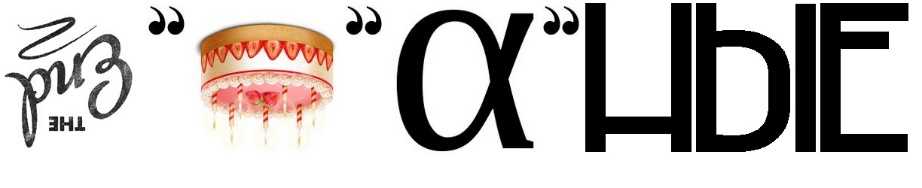 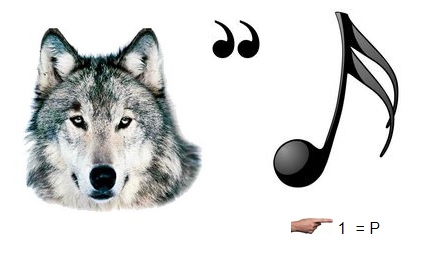 Понятие: бегМесто: Название этого места зашифровано с помощью алфавита. Чтобы расшифровать фразу, необходимо вместо буквы вставить ту, которая идет до нее в алфавите.ЛямёкептлпрПонятие: полётМесто: что объединяет эти города: Москва, Санкт- Петербург, Казань, Сочи, Самара, Нижний Новгород, Ростов- на-Дону, Волгоград, Екатеринбург, Калининград и Саранск. В лагере есть место, предназначенное для данного занятия.Понятие: звездаМежду контрольными пунктами под номерами 5 и 4 расположен объект. Описание: спортивное покрытие, ограждение из сетки, отсутствие зданий в радиусе 50 м.Понятие: сердцеНаправление курсаТворческое Творческое Творческое Творческое Форма проведения мероприятияКвест-игра – англ. «поиск, предмет поисков, поиск приключений».Квест-игра – англ. «поиск, предмет поисков, поиск приключений».Квест-игра – англ. «поиск, предмет поисков, поиск приключений».Квест-игра – англ. «поиск, предмет поисков, поиск приключений».Возраст участников7 классы7 классы7 классы7 классыЦелиСоздание условий для командного взаимодействия, взаимопомощи, умения принимать компромиссные решения. Подробное знакомство с территорией лагеря, развитие мышления.Создание условий для командного взаимодействия, взаимопомощи, умения принимать компромиссные решения. Подробное знакомство с территорией лагеря, развитие мышления.Создание условий для командного взаимодействия, взаимопомощи, умения принимать компромиссные решения. Подробное знакомство с территорией лагеря, развитие мышления.Создание условий для командного взаимодействия, взаимопомощи, умения принимать компромиссные решения. Подробное знакомство с территорией лагеря, развитие мышления.ЗадачиУчебные задачи, направленные на достижение личностных результатов:формировать и развивать готовность и способность к саморазвитию, самообразованию;способствовать формированию творческой и познавательной активностиспособствовать формированию коммуникативной компетентности в общении и сотрудничестве со сверстниками и взрослымиспособствовать формированию целеустремленности, желания доводить дело до результата.Учебные задачи, направленные на достижение метапредметных результатов обучения:Регулятивные:учить определять общую цель и пути ее достижения;формировать умение договариваться о распределении функций и ролей в совместной деятельности; осуществлять взаимный контроль в совместной деятельности,адекватно оценивать собственное поведение и поведение окружающих, формировать умение планировать, определять наиболее эффективные способы достижения результатаКоммуникативные:формировать готовность слушать собеседника и вести диалог; излагать свое мнение и аргументировать свою точку зрения и оценку событий;допускать существование различных точек зрения;использовать в общении правила вежливостиПознавательные:способствовать   овладению логическими действиями сравнения, анализа, синтеза, обобщения, установления аналогий и причинно-следственных связей,овладевать базовыми предметными и межпредметными понятиями, отражающими существенные связи и отношения между объектами и процессамиУчебные задачи, направленные на достижение личностных результатов:формировать и развивать готовность и способность к саморазвитию, самообразованию;способствовать формированию творческой и познавательной активностиспособствовать формированию коммуникативной компетентности в общении и сотрудничестве со сверстниками и взрослымиспособствовать формированию целеустремленности, желания доводить дело до результата.Учебные задачи, направленные на достижение метапредметных результатов обучения:Регулятивные:учить определять общую цель и пути ее достижения;формировать умение договариваться о распределении функций и ролей в совместной деятельности; осуществлять взаимный контроль в совместной деятельности,адекватно оценивать собственное поведение и поведение окружающих, формировать умение планировать, определять наиболее эффективные способы достижения результатаКоммуникативные:формировать готовность слушать собеседника и вести диалог; излагать свое мнение и аргументировать свою точку зрения и оценку событий;допускать существование различных точек зрения;использовать в общении правила вежливостиПознавательные:способствовать   овладению логическими действиями сравнения, анализа, синтеза, обобщения, установления аналогий и причинно-следственных связей,овладевать базовыми предметными и межпредметными понятиями, отражающими существенные связи и отношения между объектами и процессамиУчебные задачи, направленные на достижение личностных результатов:формировать и развивать готовность и способность к саморазвитию, самообразованию;способствовать формированию творческой и познавательной активностиспособствовать формированию коммуникативной компетентности в общении и сотрудничестве со сверстниками и взрослымиспособствовать формированию целеустремленности, желания доводить дело до результата.Учебные задачи, направленные на достижение метапредметных результатов обучения:Регулятивные:учить определять общую цель и пути ее достижения;формировать умение договариваться о распределении функций и ролей в совместной деятельности; осуществлять взаимный контроль в совместной деятельности,адекватно оценивать собственное поведение и поведение окружающих, формировать умение планировать, определять наиболее эффективные способы достижения результатаКоммуникативные:формировать готовность слушать собеседника и вести диалог; излагать свое мнение и аргументировать свою точку зрения и оценку событий;допускать существование различных точек зрения;использовать в общении правила вежливостиПознавательные:способствовать   овладению логическими действиями сравнения, анализа, синтеза, обобщения, установления аналогий и причинно-следственных связей,овладевать базовыми предметными и межпредметными понятиями, отражающими существенные связи и отношения между объектами и процессамиУчебные задачи, направленные на достижение личностных результатов:формировать и развивать готовность и способность к саморазвитию, самообразованию;способствовать формированию творческой и познавательной активностиспособствовать формированию коммуникативной компетентности в общении и сотрудничестве со сверстниками и взрослымиспособствовать формированию целеустремленности, желания доводить дело до результата.Учебные задачи, направленные на достижение метапредметных результатов обучения:Регулятивные:учить определять общую цель и пути ее достижения;формировать умение договариваться о распределении функций и ролей в совместной деятельности; осуществлять взаимный контроль в совместной деятельности,адекватно оценивать собственное поведение и поведение окружающих, формировать умение планировать, определять наиболее эффективные способы достижения результатаКоммуникативные:формировать готовность слушать собеседника и вести диалог; излагать свое мнение и аргументировать свою точку зрения и оценку событий;допускать существование различных точек зрения;использовать в общении правила вежливостиПознавательные:способствовать   овладению логическими действиями сравнения, анализа, синтеза, обобщения, установления аналогий и причинно-следственных связей,овладевать базовыми предметными и межпредметными понятиями, отражающими существенные связи и отношения между объектами и процессамиКраткое описание содержания деятельностиКаждая команда получает маршрутную карту с заданиями и этапами. Постепенно преодолевая каждый этап, дети должны выполнять задания на контрольных точках и обязательное условие – фотографироваться на каждой из точек. В кадре должны присутствовать все члены команды. В случае отсутствия члена команды, начисляется 1 штрафное очко за каждого. Каждая команда получает маршрутную карту с заданиями и этапами. Постепенно преодолевая каждый этап, дети должны выполнять задания на контрольных точках и обязательное условие – фотографироваться на каждой из точек. В кадре должны присутствовать все члены команды. В случае отсутствия члена команды, начисляется 1 штрафное очко за каждого. Каждая команда получает маршрутную карту с заданиями и этапами. Постепенно преодолевая каждый этап, дети должны выполнять задания на контрольных точках и обязательное условие – фотографироваться на каждой из точек. В кадре должны присутствовать все члены команды. В случае отсутствия члена команды, начисляется 1 штрафное очко за каждого. Каждая команда получает маршрутную карту с заданиями и этапами. Постепенно преодолевая каждый этап, дети должны выполнять задания на контрольных точках и обязательное условие – фотографироваться на каждой из точек. В кадре должны присутствовать все члены команды. В случае отсутствия члена команды, начисляется 1 штрафное очко за каждого. Планируемые результатыЛичностныеРегулятивныеКоммуникативныеПознавательныеПланируемые результаты формирование мотивации к обучению и познанию, способствовать формированию коммуникативной компетентности в общении и сотрудничестве со сверстниками и взрослыми в процессе творческой и других видов деятельности;овладение приемами сотрудничества и социального взаимодействия со сверстниками и взрослыми в совместной деятельностиопределение общей цели и пути ее достижения;формирование умения договариваться о распределении функций и ролей в совместной деятельности; осуществление взаимного контроля в совместной деятельностиовладение способностью принимать и сохранять цели и задачи учебной деятельности, поиска средств ее осуществления,освоение способов решения проблем творческого и поискового характераформирование умения слушать и вступать в диалогустановление причинно - следственных связей, построение логической цепи рассужденийОформление, оборудование и инвентарьМаршрутные листы, телефон с камерой (минимум 1 на каждую команду), призыМаршрутные листы, телефон с камерой (минимум 1 на каждую команду), призыМаршрутные листы, телефон с камерой (минимум 1 на каждую команду), призыМаршрутные листы, телефон с камерой (минимум 1 на каждую команду), призыАвторы-составителиИвановская Ю.А.Ивановская Ю.А.Ивановская Ю.А.Ивановская Ю.А.Литература, источникиРомашкова Е.И. Картотека форм познавательной деятельности учащихся.- М.: Сфера, 2005.- (Картотека воспитательных  дел). Гусева Ю.Л. Творческие игровые программы для школьников. –Ярославль: Академия развития, 2008. – 160 с.: ил. – (После уроков). «Квест-игра «Тропа разведчика», посвящённая Битве за Москву, жизни и подвигу Зои Космодемьянской» Орехова Н. М., Товмасян К. Э., 2016 г.
Ромашкова Е.И. Картотека форм познавательной деятельности учащихся.- М.: Сфера, 2005.- (Картотека воспитательных  дел). Гусева Ю.Л. Творческие игровые программы для школьников. –Ярославль: Академия развития, 2008. – 160 с.: ил. – (После уроков). «Квест-игра «Тропа разведчика», посвящённая Битве за Москву, жизни и подвигу Зои Космодемьянской» Орехова Н. М., Товмасян К. Э., 2016 г.
Ромашкова Е.И. Картотека форм познавательной деятельности учащихся.- М.: Сфера, 2005.- (Картотека воспитательных  дел). Гусева Ю.Л. Творческие игровые программы для школьников. –Ярославль: Академия развития, 2008. – 160 с.: ил. – (После уроков). «Квест-игра «Тропа разведчика», посвящённая Битве за Москву, жизни и подвигу Зои Космодемьянской» Орехова Н. М., Товмасян К. Э., 2016 г.
Ромашкова Е.И. Картотека форм познавательной деятельности учащихся.- М.: Сфера, 2005.- (Картотека воспитательных  дел). Гусева Ю.Л. Творческие игровые программы для школьников. –Ярославль: Академия развития, 2008. – 160 с.: ил. – (После уроков). «Квест-игра «Тропа разведчика», посвящённая Битве за Москву, жизни и подвигу Зои Космодемьянской» Орехова Н. М., Товмасян К. Э., 2016 г.
«ГДЕ»«ЧТО»СтоловаяСтоловая(столовая)змейкаМедицинский корпус (изолятор)Медицинский корпус (изолятор)В 2020 году именно это общественное место является самым посещаемым.(медицинские учреждения – изолятор)помощь«Пятачок»«Пятачок»Одна из этих пар мультипликационных персонажей натолкнет вас на название сооружения(пятачок)дружбакатоккаток(каток)цепьЦентр дополнительного образованияЦентр дополнительного образованияНазвание этого места зашифровано с помощью алфавита. Чтобы расшифровать фразу, необходимо вместо буквы вставить ту, которая идет после нее в алфавите.Хдмсп гнонкмзсдкымнвн напяжнбямзю (центр дополнительного образования)СтенаЦентральные воротаЦентральные ворота(центральные ворота)Бег КалейдоскопКалейдоскопНазвание этого места зашифровано с помощью алфавита. Чтобы расшифровать фразу, необходимо вместо буквы вставить ту, которая идет до нее в алфавите.Лямёкептлпр (калейдоскоп)ПолётФутбольное полеФутбольное полеЧто объединяет эти города:Москва, Санкт- Петербург, Казань, Сочи, Самара, Нижний Новгород, Ростов- на-Дону, Волгоград, Екатеринбург, Калининград и Саранск. В лагере есть место, предназначенное для данного занятия.(в городах проходил чемпионат мира по футболу 2018 года. Футбольное поле)Звезда Спортивная площадка с сеткой возле 6 корпусаСпортивная площадка с сеткой возле 6 корпусаМежду контрольными пунктами под номерами 5 и 4 расположен объект. Описание: спортивное покрытие, огорождение из сетки, отсутствие зданий в радиусе 50 м.Сердце 